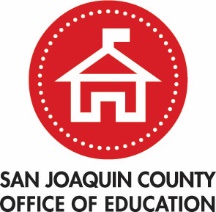 Certificated Evaluation Instrument(Counselor)CERTIFICATED EVALUATION PROCEDURES, TIMELINEAND DOCUMENTATION CHECKLISTPRE-OBSERVATION CONFERENCE FORMAMERICAN SCHOOL COUNSELOR ASSOCIATION STANDARDSSTANDARD I • Instructional Skills and Planning Group SessionsOrganizes units for student mastery based on student needsUses effective instruction strategies and resources to respond to students' diverse needsEstablishes an environment conducive for students through the use of effective classroom management strategiesTeaches guidance topics effectivelyDemonstrates positive interpersonal relationships with studentsSTANDARD II • Guides Students Towards Education and Career GoalsAssists students in determining their abilities, achievements, interests and goalsGuides students to utilize assessment results in their educational and career plansEncourages teachers, parents and staff to participate in student educational and career planningStrives to guard against over interpretation or other inappropriate use of assessment dataOrganizes and makes educational information availableSTANDARD III • Counsels Students with Identified Needs/ConcernsInforms students, parents, teachers and administrators about the process that can be used to refer students for individual or small groups counselingProvides individual counseling and small group counseling using appropriate techniques for classroom managementAssists students in establishing concrete behavior plans aimed at problem resolutionDemonstrates the use of developmentally appropriate small group and individual techniques that are relevant to the topic and to the student needs and concernsEstablishes credibility by suggesting a variety of options, alternatives, resources or strategiesSTANDARD IV • Implements Balanced Guidance Program with School Staff and CommunityExplains the philosophy, priorities and practices of the comprehensive guidance program effectively and articulately to school staff, parents and the communityUses sound organizational skills-sets timelines and follows them; operates from program calendarUses recourses effectivelyEstablishes and carries out an effective comprehensive guidance program evaluationWorks cooperatively with other school personnel in the best interest of students and the betterment of the districtCarries out ‘fair share responsibilities’ as appropriateSTANDARD V • Positive Interpersonal Relations with School CommunityPromotes positive self-image in studentsIs available to all studentsInteracts with students in mutually respectful and friendly mannerMakes an effort to know students as individualsUses discretion in handing confidential information and difficult situationsSTANDARD VI • Demonstrates Commitment to Ongoing Professional GrowthKeeps abreast of developments in the counseling profession including the use of technologySeeks opportunities to learn from colleagues, students, parents and community membersParticipates in professional activities such as membership and involvement in professional organizations, coursework, workshops and conferencesCarries out guidance responsibilities promptly and accurately in accordance with established job descriptionPromotes equity with respect to gender, ethnicity and inclusively in school policy and interpersonal relationshipsBalancing professional responsibilities and maintaining motivationFORMAL CLASSROOM OBSERVATIONPOST-CONFERENCE FORMFORMAL CLASSROOM OBSERVATIONPOST-CONFERENCE FORMPOST-CONFERENCE QUESTIONS:AMERICAN SCHOOL COUNSELOR ASSOCIATION STANDARDSSTANDARD I • Instructional Skills and Planning Group SessionsOrganizes units for student mastery based on student needsUses effective instruction strategies and resources to respond to students' diverse needsEstablishes an environment conducive for students through the use of effective classroom management strategiesTeaches guidance topics effectivelyDemonstrates positive interpersonal relationships with studentsSTANDARD II • Guides Students Towards Education and Career GoalsAssists students in determining their abilities, achievements, interests and goalsGuides students to utilize assessment results in their educational and career plansEncourages teachers, parents and staff to participate in student educational and career planningStrives to guard against over interpretation or other inappropriate use of assessment dataOrganizes and makes educational information availableSTANDARD III • Counsels Students with Identified Needs/ConcernsInforms students, parents, teachers and administrators about the process that can be used to refer students for individual or small groups counselingProvides individual counseling and small group counseling using appropriate techniques for classroom managementAssists students in establishing concrete behavior plans aimed at problem resolutionDemonstrates the use of developmentally appropriate small group and individual techniques that are relevant to the topic and to the student needs and concernsEstablishes credibility by suggesting a variety of options, alternatives, resources or strategiesSTANDARD IV • Implements Balanced Guidance Program with School Staff and CommunityExplains the philosophy, priorities and practices of the comprehensive guidance program effectively and articulately to school staff, parents and the communityUses sound organizational skills-sets timelines and follows them; operates from program calendarUses recourses effectivelyEstablishes and carries out an effective comprehensive guidance program evaluationWorks cooperatively with other school personnel in the best interest of students and the betterment of the districtCarries out ‘fair share responsibilities’ as appropriateSTANDARD V • Positive Interpersonal Relations with School CommunityPromotes positive self-image in studentsIs available to all studentsInteracts with students in mutually respectful and friendly mannerMakes an effort to know students as individualsUses discretion in handing confidential information and difficult situationsSTANDARD VI • Demonstrates Commitment to Ongoing Professional GrowthKeeps abreast of developments in the counseling profession including the use of technologySeeks opportunities to learn from colleagues, students, parents and community membersParticipates in professional activities such as membership and involvement in professional organizations, coursework, workshops and conferencesCarries out guidance responsibilities promptly and accurately in accordance with established job descriptionPromotes equity with respect to gender, ethnicity and inclusively in school policy and interpersonal relationshipsBalancing professional responsibilities and maintaining motivationI have read this observation report, but my signature does not necessarily signify agreement.  I understand that any written statement I wish to make regarding this report will be attached to all copies of it.  I also understand that a copy will be placed in my personnel file.PERFORMANCE IMPROVEMENT PLANI have read this Performance Improvement Plan, but my signature does not necessarily signify agreement.  I understand that any written statement I wish to make regarding this report will be attached to all copies of it.  I also understand that a copy will be placed in my personnel file.SUMMARY EVALUATION - NARRATIVESUMMARY EVALUATIONMaximum points possible = 128I have read this Summary Evaluation, but my signature does not necessarily signify agreement.  I understand that any written statement I wish to make regarding this report will be attached to all copies of it.  I also understand that a copy will be placed in my personnel file.Counselor:Site:Date:Date:DateCounselor InitialsCounselor InitialsCounselor InitialsAdmin. InitialsAdmin. InitialsWithin 45 calendar days of the first day of instruction:Orientation Initial Conference:Evaluator and counselor meet to review standards (ACSA I-VI) for evaluation.  First classroom observation may be scheduled at this conference.Within 45 calendar days of the first day of instruction:Orientation Initial Conference:Evaluator and counselor meet to review standards (ACSA I-VI) for evaluation.  First classroom observation may be scheduled at this conference.Within 45 calendar days of the first day of instruction:Orientation Initial Conference:Evaluator and counselor meet to review standards (ACSA I-VI) for evaluation.  First classroom observation may be scheduled at this conference.Within 45 calendar days of the first day of instruction:Orientation Initial Conference:Evaluator and counselor meet to review standards (ACSA I-VI) for evaluation.  First classroom observation may be scheduled at this conference.October 15 – December 15:Formal Observation:First of two formal classroom observations conductedOctober 15 – December 15:Formal Observation:First of two formal classroom observations conductedOctober 15 – December 15:Formal Observation:First of two formal classroom observations conductedOctober 15 – December 15:Formal Observation:First of two formal classroom observations conductedOctober 15 – December 15:Performance Improvement Need Identified:In cases where improvement is needed, an interim appraisal conference will be held no later than December 15.  A performance improvement plan may be initiated.October 15 – December 15:Performance Improvement Need Identified:In cases where improvement is needed, an interim appraisal conference will be held no later than December 15.  A performance improvement plan may be initiated.October 15 – December 15:Performance Improvement Need Identified:In cases where improvement is needed, an interim appraisal conference will be held no later than December 15.  A performance improvement plan may be initiated.October 15 – December 15:Performance Improvement Need Identified:In cases where improvement is needed, an interim appraisal conference will be held no later than December 15.  A performance improvement plan may be initiated.October 15 – January 15:Satisfactory Performance:In cases where improvement is needed, an interim appraisal conference will be held no later than January 15.October 15 – January 15:Satisfactory Performance:In cases where improvement is needed, an interim appraisal conference will be held no later than January 15.October 15 – January 15:Satisfactory Performance:In cases where improvement is needed, an interim appraisal conference will be held no later than January 15.October 15 – January 15:Satisfactory Performance:In cases where improvement is needed, an interim appraisal conference will be held no later than January 15.December 15 – March 1Performance Improvement Need IdentifiedIn cases where improvement is needed, implementation of this plan (performance improvement) is to be carried out along with conferences as needed.December 15 – March 1Performance Improvement Need IdentifiedIn cases where improvement is needed, implementation of this plan (performance improvement) is to be carried out along with conferences as needed.December 15 – March 1Performance Improvement Need IdentifiedIn cases where improvement is needed, implementation of this plan (performance improvement) is to be carried out along with conferences as needed.December 15 – March 1Performance Improvement Need IdentifiedIn cases where improvement is needed, implementation of this plan (performance improvement) is to be carried out along with conferences as needed.Prior to March 1:Performance Improvement Need Identified - Final Appraisal Conference:In cases where improvement is needed, an appraisal conference with the evaluator will be held no later than March 1.Prior to March 1:Performance Improvement Need Identified - Final Appraisal Conference:In cases where improvement is needed, an appraisal conference with the evaluator will be held no later than March 1.Prior to March 1:Performance Improvement Need Identified - Final Appraisal Conference:In cases where improvement is needed, an appraisal conference with the evaluator will be held no later than March 1.Prior to March 1:Performance Improvement Need Identified - Final Appraisal Conference:In cases where improvement is needed, an appraisal conference with the evaluator will be held no later than March 1.Prior to March 15:Performance Improvement Need Identified-Recommendations for employment:In cases where improvement is needed, the employee will be notified by the evaluator no later than March 15 relative to his/her recommendation for reemployment or non-reemployment/dismissal of the employee.Prior to March 15:Performance Improvement Need Identified-Recommendations for employment:In cases where improvement is needed, the employee will be notified by the evaluator no later than March 15 relative to his/her recommendation for reemployment or non-reemployment/dismissal of the employee.Prior to March 15:Performance Improvement Need Identified-Recommendations for employment:In cases where improvement is needed, the employee will be notified by the evaluator no later than March 15 relative to his/her recommendation for reemployment or non-reemployment/dismissal of the employee.Prior to March 15:Performance Improvement Need Identified-Recommendations for employment:In cases where improvement is needed, the employee will be notified by the evaluator no later than March 15 relative to his/her recommendation for reemployment or non-reemployment/dismissal of the employee.January 15 – March 31Formal Observation:Second of two formal classroom observations conducted.January 15 – March 31Formal Observation:Second of two formal classroom observations conducted.January 15 – March 31Formal Observation:Second of two formal classroom observations conducted.January 15 – March 31Formal Observation:Second of two formal classroom observations conducted.30 days prior to the last day of school:Final Evaluation Meeting:Evaluator conducts final evaluation conferences with counselor.  Final signatures obtained.30 days prior to the last day of school:Final Evaluation Meeting:Evaluator conducts final evaluation conferences with counselor.  Final signatures obtained.30 days prior to the last day of school:Final Evaluation Meeting:Evaluator conducts final evaluation conferences with counselor.  Final signatures obtained.30 days prior to the last day of school:Final Evaluation Meeting:Evaluator conducts final evaluation conferences with counselor.  Final signatures obtained.Counselor:Site:Date:Please answer the questions below and bring the completed form to your pre-observation conferencePlease answer the questions below and bring the completed form to your pre-observation conferencePlease answer the questions below and bring the completed form to your pre-observation conferencePlease answer the questions below and bring the completed form to your pre-observation conferencePlease answer the questions below and bring the completed form to your pre-observation conferencePlease answer the questions below and bring the completed form to your pre-observation conferencePRE-CONFERENCE QUESTIONSPRE-CONFERENCE QUESTIONSPRE-CONFERENCE QUESTIONSPRE-CONFERENCE QUESTIONSPRE-CONFERENCE QUESTIONSPRE-CONFERENCE QUESTIONS1.  What will you be teaching in this lesson?1.  What will you be teaching in this lesson?1.  What will you be teaching in this lesson?1.  What will you be teaching in this lesson?1.  What will you be teaching in this lesson?1.  What will you be teaching in this lesson?2.  What do you expect your students to learn by the end of this lesson?2.  What do you expect your students to learn by the end of this lesson?2.  What do you expect your students to learn by the end of this lesson?2.  What do you expect your students to learn by the end of this lesson?2.  What do you expect your students to learn by the end of this lesson?2.  What do you expect your students to learn by the end of this lesson?3.  What activities will you and your students be doing?3.  What activities will you and your students be doing?3.  What activities will you and your students be doing?3.  What activities will you and your students be doing?3.  What activities will you and your students be doing?3.  What activities will you and your students be doing?4.  How will you know if your lesson is successful?5.  Is there a specific strength/standard on which you would like me to focus?6.  Is there a specific weakness/standard on which you would like me to focus?Counselor:Site:Date:EVIDENCE OF STANDARDS (during observation):EVIDENCE OF STANDARDS (during observation):EVIDENCE OF STANDARDS (during observation):EVIDENCE OF STANDARDS (during observation):EVIDENCE OF STANDARDS (during observation):EVIDENCE OF STANDARDS (during observation):EVIDENCE OF STANDARDS (during observation):RECOMMENDATIONS:RECOMMENDATIONS:RECOMMENDATIONS:RECOMMENDATIONS:RECOMMENDATIONS:RECOMMENDATIONS:RECOMMENDATIONS:All other evaluator notes are attached;       pages attachedAll other evaluator notes are attached;       pages attachedAll other evaluator notes are attached;       pages attachedAll other evaluator notes are attached;       pages attached	Above recommendation indicate need for structured counselor support via Performance Improvement Plan	Above recommendation indicate need for structured counselor support via Performance Improvement Plan	Above recommendation indicate need for structured counselor support via Performance Improvement Plan1.  What did you expect your students to learn by the end of this presentation, meeting, conference, session, etc.??2.  Did they learn it?  How do you know?3.  If you were to repeat this session again, what modifications, if any, would you make?Evaluator SignatureDateCounselor SignatureDateCounselor:Counselor:Site:Site:Site:Date:Date:Evaluation Period:Evaluation Period:Evaluation Period:      to            to            to      Date of Conference:Date of Conference:Date of Conference:Date of Conference:Date of Conference:Status: Probationary 1 Probationary 1 Probationary 1 Probationary 2 Probationary 2 Probationary 2 Probationary 2 Probationary 2 Permanent Permanent Permanent Permanent Other OtherEvaluator:Position/Title:Position/Title:Position/Title:A.	Description of areas in which improvement is needed.  (This needs to be highly specific and as detailed as possible.)A.	Description of areas in which improvement is needed.  (This needs to be highly specific and as detailed as possible.)A.	Description of areas in which improvement is needed.  (This needs to be highly specific and as detailed as possible.)A.	Description of areas in which improvement is needed.  (This needs to be highly specific and as detailed as possible.)A.	Description of areas in which improvement is needed.  (This needs to be highly specific and as detailed as possible.)A.	Description of areas in which improvement is needed.  (This needs to be highly specific and as detailed as possible.)A.	Description of areas in which improvement is needed.  (This needs to be highly specific and as detailed as possible.)A.	Description of areas in which improvement is needed.  (This needs to be highly specific and as detailed as possible.)A.	Description of areas in which improvement is needed.  (This needs to be highly specific and as detailed as possible.)A.	Description of areas in which improvement is needed.  (This needs to be highly specific and as detailed as possible.)A.	Description of areas in which improvement is needed.  (This needs to be highly specific and as detailed as possible.)A.	Description of areas in which improvement is needed.  (This needs to be highly specific and as detailed as possible.)A.	Description of areas in which improvement is needed.  (This needs to be highly specific and as detailed as possible.)A.	Description of areas in which improvement is needed.  (This needs to be highly specific and as detailed as possible.)A.	Description of areas in which improvement is needed.  (This needs to be highly specific and as detailed as possible.)B.	Recommended procedures, activities and/or methods to be used by the employee to achieve acceptable performance.B.	Recommended procedures, activities and/or methods to be used by the employee to achieve acceptable performance.B.	Recommended procedures, activities and/or methods to be used by the employee to achieve acceptable performance.B.	Recommended procedures, activities and/or methods to be used by the employee to achieve acceptable performance.B.	Recommended procedures, activities and/or methods to be used by the employee to achieve acceptable performance.B.	Recommended procedures, activities and/or methods to be used by the employee to achieve acceptable performance.B.	Recommended procedures, activities and/or methods to be used by the employee to achieve acceptable performance.B.	Recommended procedures, activities and/or methods to be used by the employee to achieve acceptable performance.B.	Recommended procedures, activities and/or methods to be used by the employee to achieve acceptable performance.B.	Recommended procedures, activities and/or methods to be used by the employee to achieve acceptable performance.B.	Recommended procedures, activities and/or methods to be used by the employee to achieve acceptable performance.B.	Recommended procedures, activities and/or methods to be used by the employee to achieve acceptable performance.B.	Recommended procedures, activities and/or methods to be used by the employee to achieve acceptable performance.B.	Recommended procedures, activities and/or methods to be used by the employee to achieve acceptable performance.B.	Recommended procedures, activities and/or methods to be used by the employee to achieve acceptable performance.C.	Recommended timeline or milestones which the employee must meet in the implementation of the improvement plan.C.	Recommended timeline or milestones which the employee must meet in the implementation of the improvement plan.C.	Recommended timeline or milestones which the employee must meet in the implementation of the improvement plan.C.	Recommended timeline or milestones which the employee must meet in the implementation of the improvement plan.C.	Recommended timeline or milestones which the employee must meet in the implementation of the improvement plan.C.	Recommended timeline or milestones which the employee must meet in the implementation of the improvement plan.C.	Recommended timeline or milestones which the employee must meet in the implementation of the improvement plan.C.	Recommended timeline or milestones which the employee must meet in the implementation of the improvement plan.C.	Recommended timeline or milestones which the employee must meet in the implementation of the improvement plan.C.	Recommended timeline or milestones which the employee must meet in the implementation of the improvement plan.C.	Recommended timeline or milestones which the employee must meet in the implementation of the improvement plan.C.	Recommended timeline or milestones which the employee must meet in the implementation of the improvement plan.C.	Recommended timeline or milestones which the employee must meet in the implementation of the improvement plan.C.	Recommended timeline or milestones which the employee must meet in the implementation of the improvement plan.C.	Recommended timeline or milestones which the employee must meet in the implementation of the improvement plan.D.	Identification of management support that will be provided to assist the employee.  (Support assistance to be given must be related to the area in which improvement is being sought.  Nature of assistance must be clearly specified.)D.	Identification of management support that will be provided to assist the employee.  (Support assistance to be given must be related to the area in which improvement is being sought.  Nature of assistance must be clearly specified.)D.	Identification of management support that will be provided to assist the employee.  (Support assistance to be given must be related to the area in which improvement is being sought.  Nature of assistance must be clearly specified.)D.	Identification of management support that will be provided to assist the employee.  (Support assistance to be given must be related to the area in which improvement is being sought.  Nature of assistance must be clearly specified.)D.	Identification of management support that will be provided to assist the employee.  (Support assistance to be given must be related to the area in which improvement is being sought.  Nature of assistance must be clearly specified.)D.	Identification of management support that will be provided to assist the employee.  (Support assistance to be given must be related to the area in which improvement is being sought.  Nature of assistance must be clearly specified.)D.	Identification of management support that will be provided to assist the employee.  (Support assistance to be given must be related to the area in which improvement is being sought.  Nature of assistance must be clearly specified.)D.	Identification of management support that will be provided to assist the employee.  (Support assistance to be given must be related to the area in which improvement is being sought.  Nature of assistance must be clearly specified.)D.	Identification of management support that will be provided to assist the employee.  (Support assistance to be given must be related to the area in which improvement is being sought.  Nature of assistance must be clearly specified.)D.	Identification of management support that will be provided to assist the employee.  (Support assistance to be given must be related to the area in which improvement is being sought.  Nature of assistance must be clearly specified.)D.	Identification of management support that will be provided to assist the employee.  (Support assistance to be given must be related to the area in which improvement is being sought.  Nature of assistance must be clearly specified.)D.	Identification of management support that will be provided to assist the employee.  (Support assistance to be given must be related to the area in which improvement is being sought.  Nature of assistance must be clearly specified.)D.	Identification of management support that will be provided to assist the employee.  (Support assistance to be given must be related to the area in which improvement is being sought.  Nature of assistance must be clearly specified.)D.	Identification of management support that will be provided to assist the employee.  (Support assistance to be given must be related to the area in which improvement is being sought.  Nature of assistance must be clearly specified.)D.	Identification of management support that will be provided to assist the employee.  (Support assistance to be given must be related to the area in which improvement is being sought.  Nature of assistance must be clearly specified.)Evaluator SignatureDateCounselor SignatureDateCounselor:Site:Date:Instructional Skills and Planning Group SessionsInstructional Skills and Planning Group SessionsInstructional Skills and Planning Group SessionsInstructional Skills and Planning Group SessionsGuides Standards Towards Educational and Career PlansGuides Standards Towards Educational and Career PlansGuides Standards Towards Educational and Career PlansRecommendations:Recommendations:Recommendations:Recommendations:Recommendations:Recommendations:Recommendations:Counsels Students with Identified Needs/ConcernsCounsels Students with Identified Needs/ConcernsCounsels Students with Identified Needs/ConcernsCounsels Students with Identified Needs/ConcernsImplements Balanced Guidance Program with School Staff and CommunityImplements Balanced Guidance Program with School Staff and CommunityImplements Balanced Guidance Program with School Staff and CommunityRecommendations:Recommendations:Recommendations:Recommendations:Recommendations:Recommendations:Recommendations:Positive Interpersonal Relations with School CommunityPositive Interpersonal Relations with School CommunityPositive Interpersonal Relations with School CommunityPositive Interpersonal Relations with School CommunityDemonstrates Commitment to Ongoing Professional GrowthDemonstrates Commitment to Ongoing Professional GrowthDemonstrates Commitment to Ongoing Professional GrowthRecommendations:Recommendations:Recommendations:Recommendations:Recommendations:Recommendations:Recommendations:Counselor:Counselor:Site:Date:Date:Date:Status: Probationary 1 Probationary 1 Probationary 2 Probationary 2 Probationary 2 Probationary 2 Permanent Permanent Other Other Other1 - UNSATISFACTORY – Does not meet standard1 - UNSATISFACTORY – Does not meet standard1 - UNSATISFACTORY – Does not meet standard1 - UNSATISFACTORY – Does not meet standard1 - UNSATISFACTORY – Does not meet standard1 - UNSATISFACTORY – Does not meet standard2 - NEEDS IMPROVEMENT2 - NEEDS IMPROVEMENT2 - NEEDS IMPROVEMENT2 - NEEDS IMPROVEMENT2 - NEEDS IMPROVEMENT2 - NEEDS IMPROVEMENT3 - PROGRESSING TOWARDS STANDARDS3 - PROGRESSING TOWARDS STANDARDS3 - PROGRESSING TOWARDS STANDARDS3 - PROGRESSING TOWARDS STANDARDS3 - PROGRESSING TOWARDS STANDARDS3 - PROGRESSING TOWARDS STANDARDS4 - SATISFACTORY – Meets or exceeds standards4 - SATISFACTORY – Meets or exceeds standards4 - SATISFACTORY – Meets or exceeds standards4 - SATISFACTORY – Meets or exceeds standards4 - SATISFACTORY – Meets or exceeds standards4 - SATISFACTORY – Meets or exceeds standardsSTANDARD I – Instructional Skills and Planning Group SessionsSTANDARD I – Instructional Skills and Planning Group SessionsSTANDARD I – Instructional Skills and Planning Group SessionsSTANDARD I – Instructional Skills and Planning Group SessionsSTANDARD I – Instructional Skills and Planning Group SessionsSTANDARD I – Instructional Skills and Planning Group SessionsSTANDARD I – Instructional Skills and Planning Group SessionsSTANDARD I – Instructional Skills and Planning Group SessionsSTANDARD I – Instructional Skills and Planning Group SessionsSTANDARD I – Instructional Skills and Planning Group SessionsEnter ScoreEnter ScoreOrganizes units for student mastery based on student needsOrganizes units for student mastery based on student needsOrganizes units for student mastery based on student needsOrganizes units for student mastery based on student needsOrganizes units for student mastery based on student needsOrganizes units for student mastery based on student needsOrganizes units for student mastery based on student needsOrganizes units for student mastery based on student needsOrganizes units for student mastery based on student needsOrganizes units for student mastery based on student needsUses effective instruction strategies and resources to respond to students' diverse needsUses effective instruction strategies and resources to respond to students' diverse needsUses effective instruction strategies and resources to respond to students' diverse needsUses effective instruction strategies and resources to respond to students' diverse needsUses effective instruction strategies and resources to respond to students' diverse needsUses effective instruction strategies and resources to respond to students' diverse needsUses effective instruction strategies and resources to respond to students' diverse needsUses effective instruction strategies and resources to respond to students' diverse needsUses effective instruction strategies and resources to respond to students' diverse needsUses effective instruction strategies and resources to respond to students' diverse needsEstablishes an environment conducive for students through the use of effective classroom management strategiesEstablishes an environment conducive for students through the use of effective classroom management strategiesEstablishes an environment conducive for students through the use of effective classroom management strategiesEstablishes an environment conducive for students through the use of effective classroom management strategiesEstablishes an environment conducive for students through the use of effective classroom management strategiesEstablishes an environment conducive for students through the use of effective classroom management strategiesEstablishes an environment conducive for students through the use of effective classroom management strategiesEstablishes an environment conducive for students through the use of effective classroom management strategiesEstablishes an environment conducive for students through the use of effective classroom management strategiesEstablishes an environment conducive for students through the use of effective classroom management strategiesTeaches guidance topics effectivelyTeaches guidance topics effectivelyTeaches guidance topics effectivelyTeaches guidance topics effectivelyTeaches guidance topics effectivelyTeaches guidance topics effectivelyTeaches guidance topics effectivelyTeaches guidance topics effectivelyTeaches guidance topics effectivelyTeaches guidance topics effectivelyDemonstrates positive interpersonal relationships with studentsDemonstrates positive interpersonal relationships with studentsDemonstrates positive interpersonal relationships with studentsDemonstrates positive interpersonal relationships with studentsDemonstrates positive interpersonal relationships with studentsDemonstrates positive interpersonal relationships with studentsDemonstrates positive interpersonal relationships with studentsDemonstrates positive interpersonal relationships with studentsDemonstrates positive interpersonal relationships with studentsDemonstrates positive interpersonal relationships with studentsTotal Points _0 / 20Total Points _0 / 20STANDARD II – Guides Students Towards Education and Career GoalsSTANDARD II – Guides Students Towards Education and Career GoalsSTANDARD II – Guides Students Towards Education and Career GoalsSTANDARD II – Guides Students Towards Education and Career GoalsSTANDARD II – Guides Students Towards Education and Career GoalsSTANDARD II – Guides Students Towards Education and Career GoalsSTANDARD II – Guides Students Towards Education and Career GoalsSTANDARD II – Guides Students Towards Education and Career GoalsSTANDARD II – Guides Students Towards Education and Career GoalsSTANDARD II – Guides Students Towards Education and Career GoalsEnter ScoreEnter ScoreAssists students in determining their abilities, achievements, interests and goalsAssists students in determining their abilities, achievements, interests and goalsAssists students in determining their abilities, achievements, interests and goalsAssists students in determining their abilities, achievements, interests and goalsAssists students in determining their abilities, achievements, interests and goalsAssists students in determining their abilities, achievements, interests and goalsAssists students in determining their abilities, achievements, interests and goalsAssists students in determining their abilities, achievements, interests and goalsAssists students in determining their abilities, achievements, interests and goalsAssists students in determining their abilities, achievements, interests and goalsGuides students to utilize assessment results in their educational and career plansGuides students to utilize assessment results in their educational and career plansGuides students to utilize assessment results in their educational and career plansGuides students to utilize assessment results in their educational and career plansGuides students to utilize assessment results in their educational and career plansGuides students to utilize assessment results in their educational and career plansGuides students to utilize assessment results in their educational and career plansGuides students to utilize assessment results in their educational and career plansGuides students to utilize assessment results in their educational and career plansGuides students to utilize assessment results in their educational and career plansEncourages teachers, parents and staff to participate in student educational and career planningEncourages teachers, parents and staff to participate in student educational and career planningEncourages teachers, parents and staff to participate in student educational and career planningEncourages teachers, parents and staff to participate in student educational and career planningEncourages teachers, parents and staff to participate in student educational and career planningEncourages teachers, parents and staff to participate in student educational and career planningEncourages teachers, parents and staff to participate in student educational and career planningEncourages teachers, parents and staff to participate in student educational and career planningEncourages teachers, parents and staff to participate in student educational and career planningEncourages teachers, parents and staff to participate in student educational and career planningStrives to guard against over interpretation or other inappropriate use of assessment dataStrives to guard against over interpretation or other inappropriate use of assessment dataStrives to guard against over interpretation or other inappropriate use of assessment dataStrives to guard against over interpretation or other inappropriate use of assessment dataStrives to guard against over interpretation or other inappropriate use of assessment dataStrives to guard against over interpretation or other inappropriate use of assessment dataStrives to guard against over interpretation or other inappropriate use of assessment dataStrives to guard against over interpretation or other inappropriate use of assessment dataStrives to guard against over interpretation or other inappropriate use of assessment dataStrives to guard against over interpretation or other inappropriate use of assessment dataOrganizes and makes educational information availableOrganizes and makes educational information availableOrganizes and makes educational information availableOrganizes and makes educational information availableOrganizes and makes educational information availableOrganizes and makes educational information availableOrganizes and makes educational information availableOrganizes and makes educational information availableOrganizes and makes educational information availableOrganizes and makes educational information availableTotal Points 0 / 20Total Points 0 / 20STANDARD III – Counsels Students with Identified Needs/ConcernsEnter ScoreInforms students, parents, teachers and administrators about the process that can be used to refer students for individual or small groups counselingProvides individual counseling and small group counseling using appropriate techniques for classroom managementAssists students in establishing concrete behavior plans aimed at problem resolutionDemonstrates the use of developmentally appropriate small group and individual techniques that are relevant to the topic and to the student needs and concernsEstablishes credibility by suggesting a variety of  options, alternatives, resources or strategiesTotal Points 0 / 20STANDARD IV – Implements Balanced Guidance Program with School Staff and CommunityEnter ScoreExplains the philosophy, priorities and practices of the comprehensive guidance program effectively and articulately to school staff, parents and the communityUses sound organizational skills-sets timelines and follows them; operates from program calendarUses recourses effectivelyEstablishes and carries out an effective comprehensive guidance program evaluationWorks cooperatively with other school personnel in the best interest of students and the betterment of the districtCarries out ‘fair share responsibilities’ as appropriateTotal Points 0 / 24STANDARD V – Positive Interpersonal Relations with School CommunityEnter ScorePromotes positive self-image in studentsIs available to all studentsInteracts with students in mutually respectful and friendly mannerMakes an effort to know students as individualsUses discretion in handing confidential information and difficult situationsTotal Points 0 / 20STANDARD VI – Demonstrates Commitment to Ongoing Professional GrowthEnter ScoreKeeps abreast of developments in the counseling profession including the use of technologySeeks opportunities to learn from colleagues, students, parents and community membersParticipates in professional activities such as membership and involvement in professional organizations, coursework, workshops and conferencesCarries out guidance responsibilities promptly and accurately in accordance with established job descriptionPromotes equity with respect to gender, ethnicity and inclusively in school policy and interpersonal relationshipsBalancing professional responsibilities and maintaining motivationTotal Points 0 / 24StandardsEvaluation ScoreEvaluation ScorePossible ScoreStandard I0020Standard II0020Standard III0020Standard IV0024Standard V0020Standard VI0024Cumulative Total00128A satisfactory performance rating =A satisfactory performance rating =A satisfactory performance rating =A satisfactory performance rating =1.  75% or more in each standard (a score of 15 or 18, depending on possible score)1.  75% or more in each standard (a score of 15 or 18, depending on possible score)1.  75% or more in each standard (a score of 15 or 18, depending on possible score)1.  75% or more in each standard (a score of 15 or 18, depending on possible score)andandandand2.  80% or more overall (a score of  102 or greater)2.  80% or more overall (a score of  102 or greater)2.  80% or more overall (a score of  102 or greater)2.  80% or more overall (a score of  102 or greater) Satisfactory Satisfactory Unsatisfactory UnsatisfactoryEvaluator SignatureDateCounselor SignatureDatePrint NamePrint Name